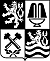 KARLOVARSKÝ KRAJKARLOVARSKÝ KRAJKARLOVARSKÝ KRAJKARLOVARSKÝ KRAJKARLOVARSKÝ KRAJKARLOVARSKÝ KRAJKARLOVARSKÝ KRAJKARLOVARSKÝ KRAJKARLOVARSKÝ KRAJKARLOVARSKÝ KRAJKARLOVARSKÝ KRAJKARLOVARSKÝ KRAJKARLOVARSKÝ KRAJKARLOVARSKÝ KRAJKARLOVARSKÝ KRAJKARLOVARSKÝ KRAJKARLOVARSKÝ KRAJKARLOVARSKÝ KRAJKARLOVARSKÝ KRAJKARLOVARSKÝ KRAJKARLOVARSKÝ KRAJKARLOVARSKÝ KRAJKARLOVARSKÝ KRAJKARLOVARSKÝ KRAJKARLOVARSKÝ KRAJKRAJSKÝ ÚŘAD -KRAJSKÝ ÚŘAD -KRAJSKÝ ÚŘAD -KRAJSKÝ ÚŘAD -KRAJSKÝ ÚŘAD -KRAJSKÝ ÚŘAD -Odbor školství, mládeže a tělovýchovyOdbor školství, mládeže a tělovýchovyOdbor školství, mládeže a tělovýchovyOdbor školství, mládeže a tělovýchovyOdbor školství, mládeže a tělovýchovyOdbor školství, mládeže a tělovýchovyOdbor školství, mládeže a tělovýchovyOdbor školství, mládeže a tělovýchovyOdbor školství, mládeže a tělovýchovyOdbor školství, mládeže a tělovýchovyOdbor školství, mládeže a tělovýchovyOdbor školství, mládeže a tělovýchovyOdbor školství, mládeže a tělovýchovyOdbor školství, mládeže a tělovýchovyOdbor školství, mládeže a tělovýchovyOdbor školství, mládeže a tělovýchovyOdbor školství, mládeže a tělovýchovyOdbor školství, mládeže a tělovýchovyOdbor školství, mládeže a tělovýchovyEPG Varyada Karlovy Vary s.r.o.EPG Varyada Karlovy Vary s.r.o.EPG Varyada Karlovy Vary s.r.o.EPG Varyada Karlovy Vary s.r.o.EPG Varyada Karlovy Vary s.r.o.EPG Varyada Karlovy Vary s.r.o.EPG Varyada Karlovy Vary s.r.o.EPG Varyada Karlovy Vary s.r.o.EPG Varyada Karlovy Vary s.r.o.EPG Varyada Karlovy Vary s.r.o.EPG Varyada Karlovy Vary s.r.o.náměstí Republiky 1078/1náměstí Republiky 1078/1náměstí Republiky 1078/1náměstí Republiky 1078/1náměstí Republiky 1078/1náměstí Republiky 1078/1náměstí Republiky 1078/1náměstí Republiky 1078/1náměstí Republiky 1078/1náměstí Republiky 1078/1náměstí Republiky 1078/1110001100011000Praha 1Praha 1Praha 1Praha 1Praha 1Praha 1Praha 1Praha 1IČ:IČ:04084047040840470408404704084047DIČ:DIČ:CZ04084047CZ04084047CZ04084047Váš dopis značka / ze dneVáš dopis značka / ze dneVáš dopis značka / ze dneVáš dopis značka / ze dneVáš dopis značka / ze dneNaše značkaNaše značkaNaše značkaNaše značkaNaše značkaNaše značkaNaše značkaNaše značkaNaše značkaNaše značkaVyřizuje / linkaVyřizuje / linkaVyřizuje / linkaVyřizuje / linkaVyřizuje / linkaVyřizuje / linkaVyřizuje / linkaVyřizuje / linkaKarlovy VaryKarlovy VaryKarlovy VaryKarlovy VaryHoráčková IlonaHoráčková IlonaHoráčková IlonaHoráčková IlonaHoráčková IlonaHoráčková IlonaHoráčková IlonaHoráčková Ilona/13.10.202213.10.202213.10.202213.10.2022Objednávka č.Objednávka č.Objednávka č.0273502735-00003/22/SK00003/22/SK00003/22/SK00003/22/SKcelková maximální cenacelková maximální cenacelková maximální cenacelková maximální cenacelková maximální cenacelková maximální cenacelková maximální cenacelková maximální cenacelková maximální cenacelková maximální cenacelková maximální cena82 000,0082 000,0082 000,0082 000,0082 000,0082 000,00Objednáváme u VásObjednáváme u VásObjednáváme u VásObjednáváme u VásObjednáváme u VásObjednáváme u VásObjednáváme u VásObjednáváme u VásObjednáváme u VásObjednáváme u VásObjednáváme u VásObjednáváme u VásObjednáváme u VásObjednáváme u VásObjednáváme u VásObjednáváme u VásObjednáváme u VásObjednáváme u VásObjednáváme u VásObjednáváme u VásObjednáváme u VásObjednáváme u VásObjednáváme u VásObjednáváme u VásObjednáváme u VásObjednáváme u VásObjednáváme u Vás164 ks poukázek v hodnotě 500 Kč včetně obálek, dle společně dojednaných podmínek za smluvenou cenu 82.000,- Kč vč. DPH. 
Poukázky jsou určeny k oceňování nejúspěšnějších žáků Karlovarského kraje v soutěžích na šk. rok 2021/2022.
Dodání poukázek do 25. 10. 2022.164 ks poukázek v hodnotě 500 Kč včetně obálek, dle společně dojednaných podmínek za smluvenou cenu 82.000,- Kč vč. DPH. 
Poukázky jsou určeny k oceňování nejúspěšnějších žáků Karlovarského kraje v soutěžích na šk. rok 2021/2022.
Dodání poukázek do 25. 10. 2022.164 ks poukázek v hodnotě 500 Kč včetně obálek, dle společně dojednaných podmínek za smluvenou cenu 82.000,- Kč vč. DPH. 
Poukázky jsou určeny k oceňování nejúspěšnějších žáků Karlovarského kraje v soutěžích na šk. rok 2021/2022.
Dodání poukázek do 25. 10. 2022.164 ks poukázek v hodnotě 500 Kč včetně obálek, dle společně dojednaných podmínek za smluvenou cenu 82.000,- Kč vč. DPH. 
Poukázky jsou určeny k oceňování nejúspěšnějších žáků Karlovarského kraje v soutěžích na šk. rok 2021/2022.
Dodání poukázek do 25. 10. 2022.164 ks poukázek v hodnotě 500 Kč včetně obálek, dle společně dojednaných podmínek za smluvenou cenu 82.000,- Kč vč. DPH. 
Poukázky jsou určeny k oceňování nejúspěšnějších žáků Karlovarského kraje v soutěžích na šk. rok 2021/2022.
Dodání poukázek do 25. 10. 2022.164 ks poukázek v hodnotě 500 Kč včetně obálek, dle společně dojednaných podmínek za smluvenou cenu 82.000,- Kč vč. DPH. 
Poukázky jsou určeny k oceňování nejúspěšnějších žáků Karlovarského kraje v soutěžích na šk. rok 2021/2022.
Dodání poukázek do 25. 10. 2022.164 ks poukázek v hodnotě 500 Kč včetně obálek, dle společně dojednaných podmínek za smluvenou cenu 82.000,- Kč vč. DPH. 
Poukázky jsou určeny k oceňování nejúspěšnějších žáků Karlovarského kraje v soutěžích na šk. rok 2021/2022.
Dodání poukázek do 25. 10. 2022.164 ks poukázek v hodnotě 500 Kč včetně obálek, dle společně dojednaných podmínek za smluvenou cenu 82.000,- Kč vč. DPH. 
Poukázky jsou určeny k oceňování nejúspěšnějších žáků Karlovarského kraje v soutěžích na šk. rok 2021/2022.
Dodání poukázek do 25. 10. 2022.164 ks poukázek v hodnotě 500 Kč včetně obálek, dle společně dojednaných podmínek za smluvenou cenu 82.000,- Kč vč. DPH. 
Poukázky jsou určeny k oceňování nejúspěšnějších žáků Karlovarského kraje v soutěžích na šk. rok 2021/2022.
Dodání poukázek do 25. 10. 2022.164 ks poukázek v hodnotě 500 Kč včetně obálek, dle společně dojednaných podmínek za smluvenou cenu 82.000,- Kč vč. DPH. 
Poukázky jsou určeny k oceňování nejúspěšnějších žáků Karlovarského kraje v soutěžích na šk. rok 2021/2022.
Dodání poukázek do 25. 10. 2022.164 ks poukázek v hodnotě 500 Kč včetně obálek, dle společně dojednaných podmínek za smluvenou cenu 82.000,- Kč vč. DPH. 
Poukázky jsou určeny k oceňování nejúspěšnějších žáků Karlovarského kraje v soutěžích na šk. rok 2021/2022.
Dodání poukázek do 25. 10. 2022.164 ks poukázek v hodnotě 500 Kč včetně obálek, dle společně dojednaných podmínek za smluvenou cenu 82.000,- Kč vč. DPH. 
Poukázky jsou určeny k oceňování nejúspěšnějších žáků Karlovarského kraje v soutěžích na šk. rok 2021/2022.
Dodání poukázek do 25. 10. 2022.164 ks poukázek v hodnotě 500 Kč včetně obálek, dle společně dojednaných podmínek za smluvenou cenu 82.000,- Kč vč. DPH. 
Poukázky jsou určeny k oceňování nejúspěšnějších žáků Karlovarského kraje v soutěžích na šk. rok 2021/2022.
Dodání poukázek do 25. 10. 2022.164 ks poukázek v hodnotě 500 Kč včetně obálek, dle společně dojednaných podmínek za smluvenou cenu 82.000,- Kč vč. DPH. 
Poukázky jsou určeny k oceňování nejúspěšnějších žáků Karlovarského kraje v soutěžích na šk. rok 2021/2022.
Dodání poukázek do 25. 10. 2022.164 ks poukázek v hodnotě 500 Kč včetně obálek, dle společně dojednaných podmínek za smluvenou cenu 82.000,- Kč vč. DPH. 
Poukázky jsou určeny k oceňování nejúspěšnějších žáků Karlovarského kraje v soutěžích na šk. rok 2021/2022.
Dodání poukázek do 25. 10. 2022.164 ks poukázek v hodnotě 500 Kč včetně obálek, dle společně dojednaných podmínek za smluvenou cenu 82.000,- Kč vč. DPH. 
Poukázky jsou určeny k oceňování nejúspěšnějších žáků Karlovarského kraje v soutěžích na šk. rok 2021/2022.
Dodání poukázek do 25. 10. 2022.164 ks poukázek v hodnotě 500 Kč včetně obálek, dle společně dojednaných podmínek za smluvenou cenu 82.000,- Kč vč. DPH. 
Poukázky jsou určeny k oceňování nejúspěšnějších žáků Karlovarského kraje v soutěžích na šk. rok 2021/2022.
Dodání poukázek do 25. 10. 2022.164 ks poukázek v hodnotě 500 Kč včetně obálek, dle společně dojednaných podmínek za smluvenou cenu 82.000,- Kč vč. DPH. 
Poukázky jsou určeny k oceňování nejúspěšnějších žáků Karlovarského kraje v soutěžích na šk. rok 2021/2022.
Dodání poukázek do 25. 10. 2022.164 ks poukázek v hodnotě 500 Kč včetně obálek, dle společně dojednaných podmínek za smluvenou cenu 82.000,- Kč vč. DPH. 
Poukázky jsou určeny k oceňování nejúspěšnějších žáků Karlovarského kraje v soutěžích na šk. rok 2021/2022.
Dodání poukázek do 25. 10. 2022.164 ks poukázek v hodnotě 500 Kč včetně obálek, dle společně dojednaných podmínek za smluvenou cenu 82.000,- Kč vč. DPH. 
Poukázky jsou určeny k oceňování nejúspěšnějších žáků Karlovarského kraje v soutěžích na šk. rok 2021/2022.
Dodání poukázek do 25. 10. 2022.164 ks poukázek v hodnotě 500 Kč včetně obálek, dle společně dojednaných podmínek za smluvenou cenu 82.000,- Kč vč. DPH. 
Poukázky jsou určeny k oceňování nejúspěšnějších žáků Karlovarského kraje v soutěžích na šk. rok 2021/2022.
Dodání poukázek do 25. 10. 2022.164 ks poukázek v hodnotě 500 Kč včetně obálek, dle společně dojednaných podmínek za smluvenou cenu 82.000,- Kč vč. DPH. 
Poukázky jsou určeny k oceňování nejúspěšnějších žáků Karlovarského kraje v soutěžích na šk. rok 2021/2022.
Dodání poukázek do 25. 10. 2022.164 ks poukázek v hodnotě 500 Kč včetně obálek, dle společně dojednaných podmínek za smluvenou cenu 82.000,- Kč vč. DPH. 
Poukázky jsou určeny k oceňování nejúspěšnějších žáků Karlovarského kraje v soutěžích na šk. rok 2021/2022.
Dodání poukázek do 25. 10. 2022.164 ks poukázek v hodnotě 500 Kč včetně obálek, dle společně dojednaných podmínek za smluvenou cenu 82.000,- Kč vč. DPH. 
Poukázky jsou určeny k oceňování nejúspěšnějších žáků Karlovarského kraje v soutěžích na šk. rok 2021/2022.
Dodání poukázek do 25. 10. 2022.164 ks poukázek v hodnotě 500 Kč včetně obálek, dle společně dojednaných podmínek za smluvenou cenu 82.000,- Kč vč. DPH. 
Poukázky jsou určeny k oceňování nejúspěšnějších žáků Karlovarského kraje v soutěžích na šk. rok 2021/2022.
Dodání poukázek do 25. 10. 2022.164 ks poukázek v hodnotě 500 Kč včetně obálek, dle společně dojednaných podmínek za smluvenou cenu 82.000,- Kč vč. DPH. 
Poukázky jsou určeny k oceňování nejúspěšnějších žáků Karlovarského kraje v soutěžích na šk. rok 2021/2022.
Dodání poukázek do 25. 10. 2022.164 ks poukázek v hodnotě 500 Kč včetně obálek, dle společně dojednaných podmínek za smluvenou cenu 82.000,- Kč vč. DPH. 
Poukázky jsou určeny k oceňování nejúspěšnějších žáků Karlovarského kraje v soutěžích na šk. rok 2021/2022.
Dodání poukázek do 25. 10. 2022.Platba na fakturuPlatba na fakturuPlatba na fakturuKopii objednávky přiložte k daňovému dokladu.Kopii objednávky přiložte k daňovému dokladu.Kopii objednávky přiložte k daňovému dokladu.Kopii objednávky přiložte k daňovému dokladu.Kopii objednávky přiložte k daňovému dokladu.Kopii objednávky přiložte k daňovému dokladu.Kopii objednávky přiložte k daňovému dokladu.Kopii objednávky přiložte k daňovému dokladu.Kopii objednávky přiložte k daňovému dokladu.Kopii objednávky přiložte k daňovému dokladu.Kopii objednávky přiložte k daňovému dokladu.Kopii objednávky přiložte k daňovému dokladu.Kopii objednávky přiložte k daňovému dokladu.Kopii objednávky přiložte k daňovému dokladu.Kopii objednávky přiložte k daňovému dokladu.Kopii objednávky přiložte k daňovému dokladu.Kopii objednávky přiložte k daňovému dokladu.Kopii objednávky přiložte k daňovému dokladu.Kopii objednávky přiložte k daňovému dokladu.Kopii objednávky přiložte k daňovému dokladu.Fakturační adresaFakturační adresaFakturační adresaKarlovarský krajKarlovarský krajKarlovarský krajKarlovarský krajKarlovarský krajKarlovarský krajKarlovarský krajOdbor školství, mládeže a tělovýchovyOdbor školství, mládeže a tělovýchovyOdbor školství, mládeže a tělovýchovyOdbor školství, mládeže a tělovýchovyOdbor školství, mládeže a tělovýchovyOdbor školství, mládeže a tělovýchovyOdbor školství, mládeže a tělovýchovyOdbor školství, mládeže a tělovýchovyOdbor školství, mládeže a tělovýchovyOdbor školství, mládeže a tělovýchovyOdbor školství, mládeže a tělovýchovyOdbor školství, mládeže a tělovýchovyOdbor školství, mládeže a tělovýchovyOdbor školství, mládeže a tělovýchovyOdbor školství, mládeže a tělovýchovyOdbor školství, mládeže a tělovýchovyOdbor školství, mládeže a tělovýchovyOdbor školství, mládeže a tělovýchovyOdbor školství, mládeže a tělovýchovyOdbor školství, mládeže a tělovýchovyZávodní 88/353Závodní 88/353Závodní 88/353Závodní 88/353Závodní 88/353Závodní 88/353Závodní 88/353360 06360 06360 06Karlovy VaryKarlovy VaryKarlovy VaryKarlovy VaryKarlovy VaryIČO: 70891168IČO: 70891168IČO: 70891168IČO: 70891168IČO: 70891168IČO: 70891168IČO: 70891168IČO: 70891168IČO: 70891168IČO: 70891168IČO: 70891168IČO: 70891168IČO: 70891168IČO: 70891168IČO: 70891168IČO: 70891168IČO: 70891168IČO: 70891168IČO: 70891168IČO: 70891168IČO: 70891168IČO: 70891168IČO: 70891168IČO: 70891168IČO: 70891168IČO: 70891168Havlová Monika Mgr.Havlová Monika Mgr.Havlová Monika Mgr.Havlová Monika Mgr.Havlová Monika Mgr.Havlová Monika Mgr.Havlová Monika Mgr.Havlová Monika Mgr.vedoucí odboru školství, mládeže a tělovýchovyvedoucí odboru školství, mládeže a tělovýchovyvedoucí odboru školství, mládeže a tělovýchovyvedoucí odboru školství, mládeže a tělovýchovyvedoucí odboru školství, mládeže a tělovýchovyvedoucí odboru školství, mládeže a tělovýchovyvedoucí odboru školství, mládeže a tělovýchovyvedoucí odboru školství, mládeže a tělovýchovy